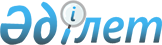 О создании Координационного совета по профилактике и борьбе со СПИДом в Республике Казахстан
					
			Утративший силу
			
			
		
					Постановление Кабинета Министров Республики Казахстан от 5 августа 1995 г. N 1084. Утратило силу - постановлением Правительства РК от 1 сентября 2004 года N 922 (P040922)



      В связи с осложнением эпидемиологической ситуации по СПИДу и в целях предотвращения дальнейшего распространения ВИЧ-инфекции в республике Кабинет Министров Республики Казахстан постановляет: 



      1. Создать Координационный совет по профилактике и борьбе со СПИДом. 



      2. Утвердить прилагаемые: 



      Положение о Координационном совете по профилактике и борьбе со СПИДом. 



      


Сноска. В пункт 2 внесены изменения - постановлением Правительства РК от 7 июля 1998 г. N 647


 
 P980647_ 
 


.


 



      3. Министерству здравоохранения Республики Казахстан совместно с заинтересованными министерствами и ведомствами разработать и представить на рассмотрение Кабинета Министров Республики Казахстан Государственную программу по профилактике и борьбе со СПИДом в республике. 



      4. Министерству финансов Республики Казахстан: 



      изыскать источники финансирования для приобретения диагностических тест-систем и оборудования на сумму 10 млн. (десять миллионов) тенге;



      предусмотреть необходимые ассигнования для реализации Государственной программы по профилактике и борьбе со СПИДом при формировании проекта бюджета республики на 1996 год.


       

Премьер-министр




     Республики Казахстан



                                             Утверждено



                                  постановлением Кабинета Министров



                                         Республики Казахстан



                                      от 5 августа 1995 г. N 1084


                             


Положение






                    о Координационном совете по






                  профилактике и борьбе со СПИДом 




<*>





      Сноска. Положение - в редакции постановления Правительства РК от 20 мая 2003 г. 


 N 468 


 .






 


1. Общие положения






      1. Координационный совет по профилактике и борьбе со СПИДом (далее - Совет) образован с целью обеспечения взаимодействия центральных и местных исполнительных органов, международных и других организаций в проведении мероприятий по предупреждению распространения ВИЧ-инфекции на территории Республики Казахстан.




      2. В состав Совета входят представители заинтересованных центральных исполнительных органов, международных и других организаций.




      3. Совет осуществляет свою деятельность в соответствии с законодательством Республики Казахстан и настоящим Положением.




 


2. Основные задачи и функции Совета






      4. Основными задачами Совета являются выработка предложений по:



      1) совершенствованию законодательных и иных нормативных правовых актов в части, касающейся вопросов профилактики и борьбы со СПИД;



      2) координации работы центральных и местных исполнительных органов и обеспечению взаимодействия с международными и другими организациями с целью проведения мероприятий по предупреждению распространения ВИЧ/СПИД;



      3) организации мероприятий, направленных на улучшение эпидемиологической ситуации по ВИЧ/СПИДу.




      5. Основными функциями Совета являются выработка предложений по:



      1) совершенствованию координации деятельности центральных и местных исполнительных органов по вопросам ВИЧ/СПИД;



      2) обеспечению взаимодействия и сотрудничества с международными и другими организациями по вопросам ВИЧ/СПИД;



      3) обеспечению реализации Программы по противодействию эпидемии СПИДа в Республике Казахстан на 2001-2005 годы, утвержденной 
 постановлением 
 Правительства Республики Казахстан от 14 сентября 2001 года N 1207 (далее - Программа);



      4) обеспечению эффективных мероприятий центральными и местными исполнительными органами по профилактике ВИЧ/СПИД.




      6. Для реализации задач и осуществления своих функций Совет имеет право:



      1) запрашивать и получать от центральных и местных исполнительных органов и иных организаций информацию, необходимую для реализации задач Совета;



      2) заслушивать на заседаниях Совета представителей центральных и местных исполнительных органов и иных организаций по вопросам, входящим в компетенцию Совета;



      3) осуществлять иные полномочия, относящиеся к компетенции Совета.




 


3. Организация деятельности Совета






      7. Совет возглавляет Заместитель Премьер-Министра Республики Казахстан, который руководит его деятельностью, председательствует на заседаниях, планирует его работу и осуществляет общий контроль за реализацией решений Совета. Во время отсутствия председателя его функции выполняет заместитель.




      8. Секретарь Совета готовит предложения по повестке дня заседания, необходимые документы и материалы для его проведения и оформляет протоколы после его проведения.




      9. Заседания Совета оформляются протоколами.




      10. Решения принимаются открытым голосованием и считаются принятыми, если за них подано большинство голосов от общего количества членов Совета. В случае равенства голосов принятым считается решение, за которое проголосовал председатель.




      11. Заседания Совета проводятся не реже двух раз в год.




      12. Рабочим органом Совета является Министерство здравоохранения Республики Казахстан.

					© 2012. РГП на ПХВ «Институт законодательства и правовой информации Республики Казахстан» Министерства юстиции Республики Казахстан
				